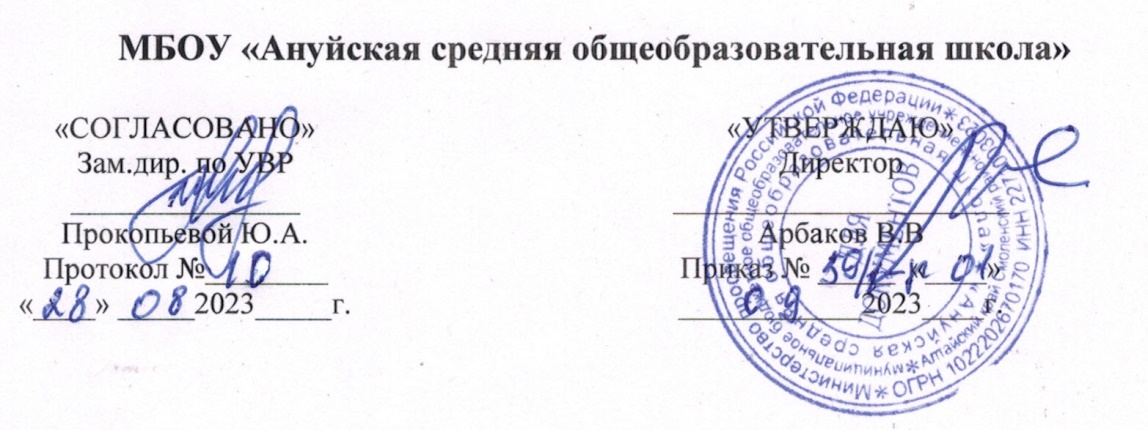 Индивидуальный учебный план,для детей с легкой и умственной отсталостью по ФГОС ОВЗдля учащегося 3 класса Евсеенкова А.(надомное обучение) На 2023- 2024 учебный годПОЯСНИТЕЛЬНАЯ ЗАПИСКА К УЧЕБНОМУ ПЛАНУМБОУ «Ануйская СОШ»на 2023-2024 учебный год         Учебный план МБОУ «Ануйская СОШ» на уровне основного общего образования  и особенности организации образовательной деятельности обучающихся с умственной отсталостью (интеллектуальными нарушениями) разработан на основе следующих нормативных документов:1.Федеральный Закон от 29.12.2012 №273-ФЗ «Об образовании в Российской Федерации».2.Государственный образовательный стандарт начального общего образования обучающихся с ограниченными возможностями здоровья, утвержденным приказом Министерства образования и науки Российской Федерации от 19 декабря 2014 года № 1598 (вступает в силу с 01 сентября 2016 года);2.СанПиН 2.4.2.3286 "Санитарно-эпидемиологические требования к условиям и организации обучения и воспитания в организациях, осуществляющих образовательную деятельность по  адаптированным основным общеобразовательным программам для обучающихся с ограниченными возможностями здоровья", утвержденные постановлением Главного государственного санитарного врача Российской Федерации от 10 июля 2015 года№26;3. Распоряжение Минпросвещения России от 9 сентября 2019 г. № Р-93 «Об утверждениипримерного Положения о психолого-педагогическом консилиуме образовательной организации»;4.письмо Федеральной службы по надзору в сфере образования и науки от 7 августа 2018 г. № 05-283 «Об обучении лиц, находящихся на домашнем обучении»;5. Постановление Главного государственного санитарного врача РФ от 10 июля 2015 г. № 26 “Об утверждении СанПиН 2.4.2.3286-15 “Санитарно-эпидемиологические требования к условиям и организации обучения и воспитания в организациях, осуществляющих образовательную деятельность по адаптированным основным общеобразовательным программам для обучающихся с ограниченными возможностями здоровья”;6. Авторские программы по предметам7. Федерального перечня учебников, рекомендованных к использованию при реализации программ общего образования, (Приказ Министерства просвещения РФ № 345 от 28 декабря 2018г.);8. Устава  МБОУ «Ануйская СОШ»9. Положение об индивидуальном обучении учащегося.        Организация индивидуального обучения на дому ставит следующие задачи:-обеспечение щадящего режима, рациональной и оптимальной организации процесса обучения больного ребенка, основанного на преемственности содержания, форм и методов работы и требований к ребенку, учитывающих его развитие и  соответствующего состояния здоровья.-реализация учебных программ с учетом характера течения заболевания.Основанием для организации обучения на дому является заключение  № 176 от 01.09.23   и в письменной  форме заявления от родителей ( законных представителей) обучающихся. При составлении индивидуального учебного плана обучающегося учитываются индивидуальные особенности, его интересы, рекомендации ПМПК.Учебный план определяет максимальной объем учебной нагрузки обучающегося, сохраняет преемственность образовательных  коррекционно- развивающихся областей.      МБОУ «Ануйская СОШ»  оставляет за собой право изменять количество часов по предмету в зависимости от запросов родителей (законных представители) и физического состояния обучающегося.Расписание занятий  с обучающимся на дому согласовывается с родителями (законными представителями) и утверждается руководителем МБОУ «Ануйская СОШ» . Продолжительность учебного года  в рамках программ индивидуального обучения учащегося на дому составляет 34 учебные недели.  Каникулы – по календарному учебному графику школы. В учебном плане представлены шесть предметных областей и коррекционно-развивающая область. Содержание всех учебных предметов, входящих в состав каждой предметной области, имеет ярко выраженную коррекционно-развивающую направленность, заключающуюся в учете особых образовательных потребностей этой категории обучающихся. Кроме этого, с целью коррекции недостатков психического и физического развития обучающихся в структуру учебного плана входит и коррекционно- развивающая область. Обязательные предметные области и основные задачи реализации содержания предметных областей: Предметная область «Язык и речевая практика». Учебные предметы: Русский язык, Чтение, Речевая практика. Основные задачи реализации содержания: Русский язык. Формирование первоначальных навыков чтения и письма в процессе овладения грамотой. Формирование элементарных представлений о русском (родном) языке как средстве общения и источнике получения знаний. Использование письменной коммуникации для решения практико-ориентированных задач. Чтение. Осознание значения чтения для решения социально значимых задач, развития познавательных интересов, воспитания чувства прекрасного, элементарных этических представлений, понятий, чувства долга и правильных жизненных позиций. Формирование и развитие техники чтения, осознанного чтения доступных по содержанию и возрасту литературных текстов. Формирование коммуникативных навыков в процессе чтения литературных произведений. Речевая практика. Расширение представлений об окружающей действительности. Обогащение лексической и грамматико-синтаксической сторон речи. Развитие навыков связной устной речи. Развитие навыков устной коммуникации и их применение в различных ситуациях. Ознакомление со средствами устной выразительности, овладение нормами речевого этикета. Предметная область «Математика». Учебный предмет: Математика. Основные задачи реализации содержания. Овладение началами математики (понятием числа, вычислениями, решением арифметических задач и др.). Овладение способностью пользоваться математическими знаниями при решении соответствующих возрасту житейских задач (ориентироваться использовать меры измерения пространства, времени, температуры и др. В различных видах практической деятельности). Развитие способности использовать некоторые математические знания в жизни. Предметная область «Естествознание». Учебный предмет: Мир природы и человека. Основные задачи реализации содержания: Мир природы и человека. Формирование представлений об окружающем мире: живой и неживой природе, человеке, месте человека в природе, взаимосвязях человека и общества с природой. Развитие способности к использованию знаний о живой и неживой природе и сформированные представления о мире для осмысленной и самостоятельной организации безопасной жизни в конкретных природных и климатических условиях. Природоведение. Формирование элементарных знаний о живой и неживой природе и взаимосвязям, существующим между ними. Применение полученных знаний в повседневной жизни. Развитие активности, любознательности и разумной предприимчивости во взаимодействии с миром живой и неживой природы. Предметная область «Искусство». Учебные предметы: Изобразительное искусство, Музыка. Основные задачи реализации содержания: Изобразительное искусство. Формирование умений и навыков изобразительной деятельности, их применение для решения практических задач. Развитие художественного вкуса: умения отличать «красивое» от «некрасивого»; понимание красоты как ценности; воспитание потребности в художественном творчестве. Музыка. Формирование и развитие элементарных умений и навыков, способствующих адекватному восприятию музыкальных произведений и их исполнению. Развитие интереса к музыкальному искусству; формирование простейших эстетических ориентиров. Предметная область «Физическая культура». Учебный предмет: Физическая культура. Основные задачи реализации содержания. Формирование установки на сохранение и укрепление здоровья, навыков здорового и безопасного образа жизни; соблюдение индивидуального режима питания и сна. Воспитание интереса к физической культуре и спорту, формирование потребности в систематических занятиях физической культурой и доступных видах спорта. Формирование и совершенствование основных двигательных качеств: быстроты, силы, ловкости и др. Формирование умения следить за своим физическим состоянием, величиной физических нагрузок, адекватно их дозировать. Овладение основами доступных видов спорта (легкой атлетикой, гимнастикой, лыжной подготовкой и др.) в соответствии с возрастными и психофизическими особенностями обучающихся. Коррекция недостатков познавательной сферы и психомоторного развития; развитие и совершенствование волевой сферы. Воспитание нравственных качеств и свойств личности. Предметная область «Технологии». Учебные предметы: Ручной труд. Основные задачи реализации содержания. Ручной труд. Овладение элементарными приемами ручного труда, общетрудовыми умениями и навыками, развитие самостоятельности, положительной мотивации к трудовой деятельности. Получение первоначальных представлений о значении труда в жизни человека и общества, о мире профессий и важности выбора доступной профессии. Коррекционно-развивающая область представлена Ритмикой и коррекционными занятиями (психологическими, логопедическими).Коррекционно-развивающее направление является обязательным; оно поддерживает процесс освоения обучающимися с умственной отсталостью (интеллектуальными нарушениями) содержания АООП. Его содержание регламентируется содержанием коррекционно-развивающей области, представленной в учебном плане. Основные задачи реализации содержания. Ритмика. Развитие умения слушать музыку, выполнять под музыку различные движения, в том числе и танцевальные, с речевым сопровождением или пением. Развитие координации движений, чувства ритма, темпа, коррекция общей и речевой моторики, пространственной ориентировки. Привитие навыков участия в коллективной творческой деятельности. Развитие связной речи. Коррекция недостатков письменной речи (чтения и письма). Выбор коррекционных индивидуальных и групповых занятий, их количественное соотношение осуществляется исходя из психофизических особенностей обучающихся с умственной отсталостью на основании рекомендаций психолого-медико-педагогической комиссии и индивидуальной программы реабилитации инвалида. Время, отведенное на реализацию коррекционно-развивающей области, не учитывается при определении максимально допустимой недельной нагрузки.Внеурочная деятельность организуется  в таких формах как индивидуальные и групповые занятия, экскурсии, кружки, соревнования, общественно полезные практики и т. д. Промежуточная аттестация содержание, формы и порядок проведения:Промежуточная аттестация обучающегося проводится на основании текущих образовательных программ.  В начальной школе (начиная со второго класса)  и в 5-9 классах промежуточная аттестация осуществляется за каждую четверть. Оценки по предметам за учебный период выставляются за 3 дня до его окончания. Система оценок при аттестации:2 по 9 класс - пяти бальная система.Оценка при промежуточной (четвертной) аттестации является единой и отражает в обобщенном виде все стороны подготовки обучавшегося. Выставляется на основании оценок, получаемых обучающимся при тематической аттестации.  Определяющее значение в этом случае имеют оценки за наиболее важные темы,  на изучение которых отводилось больше времени в учебной программе.  Четвертные отметки выставляются при наличии трех  и более текущих отметок за соответствующий период.Общие критерии и нормы оценочной деятельности.В основу критериев оценки учебной деятельности обучающегося положены объективность и единый подход.  При пяти бальной оценке для всех установлены обще дидактические критерии. Данные критерии применяются при оценке устных, письменных, самостоятельных  и других видов работ. Организация занятий по направлениям внеурочной деятельности (нравственное, социальное, общекультурное, спортивно-оздоровительное) является неотъемлемой частью образовательного процесса. Обучающемуся предоставляется возможность выбора широкого спектра занятий, направленных на его развитие. Чередование учебной и внеурочной деятельности в рамках реализации АООП ОО определяется расписанием учебных занятий и графиком работы кружков и секций школы. Время, отведённое на внеурочную деятельность, не учитывается при определении максимально допустимой недельной нагрузки обучающихся, но учитывается при определении объёмов финансирования, направляемых на реализацию АООП. Максимальная нагрузка учащихся соответствует нормативным требованиям Сан-Пин2.4.2.2821-10. Продолжительность учебных занятий в 3 классе составляет 40 минут при пятидневной рабочей неделе. Пятидневная рабочая неделя устанавливается в целях сохранения и укрепления здоровья обучающихся. Обучение проходит в одну смену. Продолжительность учебного года составляет 34 учебных недели. Обучение инклюзивное. С целью профилактики утомления, нарушения зрения и осанки обучающихся, на уроках проводятся физкультминутки, гимнастика для глаз при обучении русскому языку, чтению и математике.Психолого-педагогическое сопровождение  обучающегося (Евсеенкова А.) находящегося на индивидуальном обучении на дому по медицинским показателям, осуществляет педагог-психолог, учитель, учитель- логопед.  Возможны изменения содержания в учебной плане, в рамках заданных пожеланий законных представителей (родителей), но не противоречащие «Закону об образовании РФ». Учебный план ориентирован на максимальную социализацию и адаптацию этих детей в обществе, имеет сугубо практическую и коррекционную направленность, предусматривает разные уровни развития и подготовки к жизни.  При отборе программного материала, составлении рабочей программы педагогом учитывается уровень психофизического развития ученика, ресурсных возможностей.В учебный план включены следующие предметы образовательной области:Русский языкЧтениеМатематикаМир природыМузыка Изо Речевая практикаРучной трудКоррекционный блок представлен занятиями по коррекционной подготовке:Психологическими и логопедическими занятиями.Индивидуальный учебный план, для детей с легкой и умственной отсталостью по ФГОС ОВЗ, для обучающихся 5 класса Гебель М. На 2023- 2024 учебный год(надомное обучение)ПОЯСНИТЕЛЬНАЯ ЗАПИСКА К УЧЕБНОМУ ПЛАНУМБОУ «Ануйская СОШ»на 2023-2024 учебный год            Учебный план МБОУ «Ануйская СОШ» на уровне основного общего образования  и особенности организации образовательной деятельности обучающихся с умственной отсталостью (интеллектуальными нарушениями) разработан на основе следующих нормативных документовУчебный план МБОУ «Ануйская СОШ» на уровне основного общего образования  и особенности организации образовательной деятельности обучающихся с умственной отсталостью (интеллектуальными нарушениями) разработан на основе следующих нормативных документов:1.Федеральный Закон от 29.12.2012 №273-ФЗ «Об образовании в Российской Федерации».2.Государственный образовательный стандарт начального общего образования обучающихся с ограниченными возможностями здоровья, утвержденным приказом Министерства образования и науки Российской Федерации от 19 декабря 2014 года № 1598 (вступает в силу с 01 сентября 2016 года);2.СанПиН 2.4.2.3286 "Санитарно-эпидемиологические требования к условиям и организации обучения и воспитания в организациях, осуществляющих образовательную деятельность по  адаптированным основным общеобразовательным программам для обучающихся с ограниченными возможностями здоровья", утвержденные постановлением Главного государственного санитарного врача Российской Федерации от 10 июля 2015 года№26;3. Распоряжение Минпросвещения России от 9 сентября 2019 г. № Р-93 «Об утверждениипримерного Положения о психолого-педагогическом консилиуме образовательной организации»;4.письмо Федеральной службы по надзору в сфере образования и науки от 7 августа 2018 г. № 05-283 «Об обучении лиц, находящихся на домашнем обучении»;5. Постановление Главного государственного санитарного врача РФ от 10 июля 2015 г. № 26 “Об утверждении СанПиН 2.4.2.3286-15 “Санитарно-эпидемиологические требования к условиям и организации обучения и воспитания в организациях, осуществляющих образовательную деятельность по адаптированным основным общеобразовательным программам для обучающихся с ограниченными возможностями здоровья”;6. Авторские программы по предметам7. Федерального перечня учебников, рекомендованных к использованию при реализации программ общего образования, (Приказ Министерства просвещения РФ № 345 от 28 декабря 2018г.);8. Устава  МБОУ «Ануйская СОШ»;9. Положение об индивидуальном обучении учащегося.Организация индивидуального обучения на дому ставит следующие задачи:-обеспечение щадящего режима, рациональной и оптимальной организации процесса обучения больного ребенка, основанного на преемственности содержания, форм и методов работы и требований к ребенку, учитывающих его развитие и  соответствующего состояния здоровья.-реализация учебных программ с учетом характера течения заболевания.Основанием для организации обучения на дому является заключение ВК №188 от 07.09.23             и в письменной  форме заявления от родителей (законных представителей) обучающихся. При составлении индивидуального учебного плана обучающегося учитываются индивидуальные особенности, его интересы, рекомендации ПМПК.Учебный план определяет максимальной объем учебной нагрузки обучающегося, сохраняет преемственность образовательных  коррекционно- развивающихся областей.      МБОУ «Ануйская СОШ»  оставляет за собой право изменять количество часов по предмету в зависимости от запросов родителей (законных представители) и физического состояния обучающегося.Расписание занятий  с обучающимся на дому согласовывается с родителями (законными представителями) и утверждается руководителем МБОУ «Ануйская СОШ». Продолжительность учебного года  в рамках программ индивидуального обучения учащегося на дому составляет 34 учебные недели.  Каникулы – по календарному учебному графику школы. Промежуточная аттестация содержание, формы и порядок проведения:Промежуточная аттестация обучающегося проводится на основании текущих образовательных программ.  В начальной школе (начиная со второго класса)  и в 5-9 классах промежуточная аттестация осуществляется за каждую четверть. Оценки по предметам за учебный период выставляются за 3 дня до его окончания. Система оценок при аттестации:2 по 9 класс- пяти бальная система.Оценка при промежуточной (четвертной) аттестации является единой и отражает в обобщенном виде все стороны подготовки обучавшегося. Выставляется на основании оценок, получаемых обучающимся при тематической аттестации.  Определяющее значение в этом случае имеют оценки за наиболее важные темы,  на изучение которых отводилось больше времени в учебной программе.  Четвертные отметки выставляются при наличии трех  и более текущих отметок за соответствующий период.Общие критерии и нормы оценочной деятельности.В основу критериев оценки учебной деятельности обучающегося положены объективность и единый подход.  При пяти бальной оценке для всех установлены обще дидактические критерии. Данные критерии применяются при оценке устных, письменных, самостоятельных  и других видов работ. Обязательные предметные области и основные задачи реализации содержания предметных областей: В учебный план включены следующие предметы образовательной области:Русский язык. ЧтениеЗадача данной образовательной области заключается в развитии у детей навыка чтения и письма, умения правильно и последовательно излагать мысли в устной и посменной форме, в содействии социальной адаптации, общему развитию и воспитанию нравственности.МатематикаПозволяет дать учащимся доступные количественные, пространственные, временные и геометрические представления, которые помогут им в дальнейшем включиться в трудовую деятельность. Естествознание Помогает обучающимся лучше понимать отношения человека к природе, эстетически воспринимать и любить ее, беречь и стремится охранять. Домоводство Способствует расширению кругозора ученика, его активного и пассивного словаря, улучшает его эмоциональное состояние, внимание, ведут к лучшему усвоению основных предметов.География как учебный предмет имеет большое значение для всестороннего развития учащихся со сниженной мотивацией к познанию. Изучение географии нашей страны и материков расширяет кругозор детей об окружающем мире, позволяет увидеть природные явления и социально-экономические процессы во взаимосвязи.  Географический материал в  силу  своего  содержания  обладает  значительными  возможностями  для  развития  и коррекции  познавательной  деятельности  детей  с  нарушениями  интеллектуального развития: они учатся анализировать, сравнивать изучаемые объекты и явления, понимать причинно-следственные зависимости. История рассматривается как учебный предмет, в который заложено изучение исторического  материала,  овладение  знаниями  и  умениями,  коррекционное  воздействие изучаемого  материала  на  личность  ученика,  формирование  личностных  качеств гражданина,  подготовка  подростка  с  нарушением  интеллекта  к  жизни,  социально-трудовая  и  правовая  адаптация  выпускника  в  общество.  Весь  исторический  материал представлен отечественной историей, историей региональной и краеведческой.  Музыка. Музыкальное  воспитание  и  обучение  является  неотъемлемой  частью  учебного процесса.  Музыка  формирует  вкусы,  развивает  представления  о  прекрасном, способствует  эмоциональному  познанию  объектов  окружающей  действительности, нормализует  многие  психические  процессы,  является  эффективным  средством преодоления  невротических  расстройств,  свойственных  учащимся  специальных учреждений.  Занятия  музыкой  способствуют  разностороннему  развитию  школьника, адаптации его в обществе. ЭТИКА.    Курс направлен на формирование представлений о себе как «я», значимой и равноправной личности для окружающих; формирование представлений о морально-этических нормах поведения и общения и ориентация на их выполнение; формирование коммуникативных умений и социальных контактов с окружающими людьми, адекватного поведения в социальной среде; развитие умения производить сознательную самооценку своих поступков и себя как личности; ориентация в нравственном содержании и смысле, как собственных поступков, так и поступков окружающих людей; саморегуляция поведения и деятельности.Физическая культура  формирует у учащихся целостное представление о жизни,способность  включиться  в  производительный  труд.   На  уроках  физической  культуры идет систематическое воздействие на развитие таких двигательных качеств, как сила, быстрота,  ловкость,  выносливость,  гибкость,  вестибулярная  устойчивость (ориентировка в пространстве и во времени при различной интенсивности движенийКоррекционно-развивающая область представлена Ритмикой и коррекционными занятиями (психологическими, логопедическими).Коррекционно-развивающее направление является обязательным; оно поддерживает процесс освоения обучающимися с умственной отсталостью (интеллектуальными нарушениями) содержания АООП. Его содержание регламентируется содержанием коррекционно-развивающей области, представленной в учебном плане. Основные задачи реализации содержания. Ритмика. Развитие умения слушать музыку, выполнять под музыку различные движения, в том числе и танцевальные, с речевым сопровождением или пением. Развитие координации движений, чувства ритма, темпа, коррекция общей и речевой моторики, пространственной ориентировки. Привитие навыков участия в коллективной творческой деятельности. Развитие связной речи. Коррекция недостатков письменной речи (чтения и письма). Выбор коррекционных индивидуальных и групповых занятий, их количественное соотношение осуществляется исходя из психофизических особенностей обучающихся с умственной отсталостью на основании рекомендаций психолого-медико-педагогической комиссии и индивидуальной программы реабилитации инвалида. Время, отведенное на реализацию коррекционно-развивающей области, не учитывается при определении максимально допустимой недельной нагрузки.Внеурочная деятельность организуется  в таких формах как индивидуальные и групповые занятия, экскурсии, кружки, соревнования, общественно полезные практики и т. д. Психолого-педагогическое сопровождение  обучающегося (Гебель М.) находящегося на индивидуальном обучении на дому по медицинским показателям, осуществляет педагог-психолог, учитель, учитель- логопед.  Возможны изменения содержания в учебной плане, в рамках заданных пожеланий законных представителей (родителей), но не противоречащие «Закону об образовании РФ». Учебный план ориентирован на максимальную социализацию и адаптацию этих детей в обществе, имеет сугубо практическую и коррекционную направленность, предусматривает разные уровни развития и подготовки к жизни. При отборе программного материала, составлении рабочей программы педагогом учитывается уровень психофизического развития ученика, ресурсных возможностей.В учебный план включены следующие предметы образовательной области:Русский языкЧтениеМатематикаЕстествознаниеГеография История ЭтикаДомоводствоФизическая культура Коррекционный блок представлен занятиями по коррекционной подготовке:Психологическими и логопедическими занятиями.Индивидуальный учебный план,для детей с легкой и умственной отсталостью по ФГОС ОВЗдля учащегося 2 класса Усынина Л.)(надомное обучение) На 2023- 2024 учебный годПОЯСНИТЕЛЬНАЯ ЗАПИСКА К УЧЕБНОМУ ПЛАНУМБОУ «Ануйская СОШ»на 2023-2024 учебный год             Учебный план МБОУ «Ануйская СОШ» на уровне основного общего образования  и особенности организации образовательной деятельности обучающихся с умственной отсталостью (интеллектуальными нарушениями) разработан на основе следующих нормативных документов:1.Федеральный Закон от 29.12.2012 №273-ФЗ «Об образовании в Российской Федерации».2.Государственный образовательный стандарт начального общего образования обучающихся с ограниченными возможностями здоровья, утвержденным приказом Министерства образования и науки Российской Федерации от 19 декабря 2014 года № 1598 (вступает в силу с 01 сентября 2016 года);2.СанПиН 2.4.2.3286 "Санитарно-эпидемиологические требования к условиям и организации обучения и воспитания в организациях, осуществляющих образовательную деятельность по  адаптированным основным общеобразовательным программам для обучающихся с ограниченными возможностями здоровья", утвержденные постановлением Главного государственного санитарного врача Российской Федерации от 10 июля 2015 года№26;3. Распоряжение Минпросвещения России от 9 сентября 2019 г. № Р-93 «Об утверждениипримерного Положения о психолого-педагогическом консилиуме образовательной организации»;4.письмо Федеральной службы по надзору в сфере образования и науки от 7 августа 2018 г. № 05-283 «Об обучении лиц, находящихся на домашнем обучении»;5. Постановление Главного государственного санитарного врача РФ от 10 июля 2015 г. № 26 “Об утверждении СанПиН 2.4.2.3286-15 “Санитарно-эпидемиологические требования к условиям и организации обучения и воспитания в организациях, осуществляющих образовательную деятельность по адаптированным основным общеобразовательным программам для обучающихся с ограниченными возможностями здоровья”;6. Авторские программы по предметам7. Федерального перечня учебников, рекомендованных к использованию при реализации программ общего образования, (Приказ Министерства просвещения РФ № 345 от 28 декабря 2018г.);8. Устава  МБОУ «Ануйская СОШ»9. Положение об индивидуальном обучении учащегося.        Организация индивидуального обучения на дому ставит следующие задачи:-обеспечение щадящего режима, рациональной и оптимальной организации процесса обучения больного ребенка, основанного на преемственности содержания, форм и методов работы и требований к ребенку, учитывающих его развитие и  соответствующего состояния здоровья.-реализация учебных программ с учетом характера течения заболевания.Основанием для организации обучения на дому является заключение  № 173 от 31.08.23   и в письменной  форме заявления от родителей ( законных представителей) обучающихся. При составлении индивидуального учебного плана обучающегося учитываются индивидуальные особенности, его интересы, рекомендации ПМПК.Учебный план определяет максимальной объем учебной нагрузки обучающегося, сохраняет преемственность образовательных  коррекционно- развивающихся областей.      МБОУ «Ануйская СОШ»  оставляет за собой право изменять количество часов по предмету в зависимости от запросов родителей (законных представители) и физического состояния обучающегося.Расписание занятий  с обучающимся на дому согласовывается с родителями (законными представителями) и утверждается руководителем МБОУ «Ануйская СОШ». Продолжительность учебного года  в рамках программ индивидуального обучения учащегося на дому составляет 34 учебные недели.  Каникулы – по календарному учебному графику школы. В учебном плане представлены шесть предметных областей и коррекционно-развивающая область. Содержание всех учебных предметов, входящих в состав каждой предметной области, имеет ярко выраженную коррекционно-развивающую направленность, заключающуюся в учете особых образовательных потребностей этой категории обучающихся. Кроме этого, с целью коррекции недостатков психического и физического развития обучающихся в структуру учебного плана входит и коррекционно- развивающая область. Обязательные предметные области и основные задачи реализации содержания предметных областей: Предметная область «Язык и речевая практика». Учебные предметы: Русский язык, Чтение, Речевая практика. Основные задачи реализации содержания: Русский язык. Формирование первоначальных навыков чтения и письма в процессе овладения грамотой. Формирование элементарных представлений о русском (родном) языке как средстве общения и источнике получения знаний. Использование письменной коммуникации для решения практико-ориентированных задач. Чтение. Осознание значения чтения для решения социально значимых задач, развития познавательных интересов, воспитания чувства прекрасного, элементарных этических представлений, понятий, чувства долга и правильных жизненных позиций. Формирование и развитие техники чтения, осознанного чтения доступных по содержанию и возрасту литературных текстов. Формирование коммуникативных навыков в процессе чтения литературных произведений. Речевая практика. Расширение представлений об окружающей действительности. Обогащение лексической и грамматико-синтаксической сторон речи. Развитие навыков связной устной речи. Развитие навыков устной коммуникации и их применение в различных ситуациях. Ознакомление со средствами устной выразительности, овладение нормами речевого этикета. Предметная область «Математика». Учебный предмет: Математика. Основные задачи реализации содержания. Овладение началами математики (понятием числа, вычислениями, решением арифметических задач и др.). Овладение способностью пользоваться математическими знаниями при решении соответствующих возрасту житейских задач (ориентироваться использовать меры измерения пространства, времени, температуры и др. В различных видах практической деятельности). Развитие способности использовать некоторые математические знания в жизни. Предметная область «Естествознание». Учебный предмет: Мир природы и человека. Основные задачи реализации содержания: Мир природы и человека. Формирование представлений об окружающем мире: живой и неживой природе, человеке, месте человека в природе, взаимосвязях человека и общества с природой. Развитие способности к использованию знаний о живой и неживой природе и сформированные представления о мире для осмысленной и самостоятельной организации безопасной жизни в конкретных природных и климатических условиях. Природоведение. Формирование элементарных знаний о живой и неживой природе и взаимосвязям, существующим между ними. Применение полученных знаний в повседневной жизни. Развитие активности, любознательности и разумной предприимчивости во взаимодействии с миром живой и неживой природы. Предметная область «Искусство». Учебные предметы: Изобразительное искусство, Музыка. Основные задачи реализации содержания: Изобразительное искусство. Формирование умений и навыков изобразительной деятельности, их применение для решения практических задач. Развитие художественного вкуса: умения отличать «красивое» от «некрасивого»; понимание красоты как ценности; воспитание потребности в художественном творчестве. Музыка. Формирование и развитие элементарных умений и навыков, способствующих адекватному восприятию музыкальных произведений и их исполнению. Развитие интереса к музыкальному искусству; формирование простейших эстетических ориентиров. Предметная область «Физическая культура». Учебный предмет: Физическая культура. Основные задачи реализации содержания. Формирование установки на сохранение и укрепление здоровья, навыков здорового и безопасного образа жизни; соблюдение индивидуального режима питания и сна. Воспитание интереса к физической культуре и спорту, формирование потребности в систематических занятиях физической культурой и доступных видах спорта. Формирование и совершенствование основных двигательных качеств: быстроты, силы, ловкости и др. Формирование умения следить за своим физическим состоянием, величиной физических нагрузок, адекватно их дозировать. Овладение основами доступных видов спорта (легкой атлетикой, гимнастикой, лыжной подготовкой и др.) в соответствии с возрастными и психофизическими особенностями обучающихся. Коррекция недостатков познавательной сферы и психомоторного развития; развитие и совершенствование волевой сферы. Воспитание нравственных качеств и свойств личности. Предметная область «Технологии». Учебные предметы: Ручной труд. Основные задачи реализации содержания. Ручной труд. Овладение элементарными приемами ручного труда, общетрудовыми умениями и навыками, развитие самостоятельности, положительной мотивации к трудовой деятельности. Получение первоначальных представлений о значении труда в жизни человека и общества, о мире профессий и важности выбора доступной профессии. Коррекционно-развивающая область представлена Ритмикой и коррекционными занятиями (психологическими, логопедическими).Коррекционно-развивающее направление является обязательным; оно поддерживает процесс освоения обучающимися с умственной отсталостью (интеллектуальными нарушениями) содержания АООП. Его содержание регламентируется содержанием коррекционно-развивающей области, представленной в учебном плане. Основные задачи реализации содержания. Ритмика. Развитие умения слушать музыку, выполнять под музыку различные движения, в том числе и танцевальные, с речевым сопровождением или пением. Развитие координации движений, чувства ритма, темпа, коррекция общей и речевой моторики, пространственной ориентировки. Привитие навыков участия в коллективной творческой деятельности. Развитие связной речи. Коррекция недостатков письменной речи (чтения и письма). Выбор коррекционных индивидуальных и групповых занятий, их количественное соотношение осуществляется исходя из психофизических особенностей обучающихся с умственной отсталостью на основании рекомендаций психолого-медико-педагогической комиссии и индивидуальной программы реабилитации инвалида. Время, отведенное на реализацию коррекционно-развивающей области, не учитывается при определении максимально допустимой недельной нагрузки.Внеурочная деятельность организуется  в таких формах как индивидуальные и групповые занятия, экскурсии, кружки, соревнования, общественно полезные практики и т. д. Промежуточная аттестация содержание, формы и порядок проведения:Промежуточная аттестация обучающегося проводится на основании текущих образовательных программ.  В начальной школе (начиная со второго класса)  и в 5-9 классах промежуточная аттестация осуществляется за каждую четверть. Оценки по предметам за учебный период выставляются за 3 дня до его окончания. Система оценок при аттестации:2 по 9 класс - пяти бальная система.Оценка при промежуточной (четвертной) аттестации является единой и отражает в обобщенном виде все стороны подготовки обучавшегося. Выставляется на основании оценок, получаемых обучающимся при тематической аттестации.  Определяющее значение в этом случае имеют оценки за наиболее важные темы,  на изучение которых отводилось больше времени в учебной программе.  Четвертные отметки выставляются при наличии трех  и более текущих отметок за соответствующий период.Общие критерии и нормы оценочной деятельности.В основу критериев оценки учебной деятельности обучающегося положены объективность и единый подход.  При пяти бальной оценке для всех установлены обще дидактические критерии. Данные критерии применяются при оценке устных, письменных, самостоятельных  и других видов работ. Организация занятий по направлениям внеурочной деятельности (нравственное, социальное, общекультурное, спортивно-оздоровительное) является неотъемлемой частью образовательного процесса. Обучающемуся предоставляется возможность выбора широкого спектра занятий, направленных на его развитие. Чередование учебной и внеурочной деятельности в рамках реализации АООП ОО определяется расписанием учебных занятий и графиком работы кружков и секций школы. Время, отведённое на внеурочную деятельность, не учитывается при определении максимально допустимой недельной нагрузки обучающихся, но учитывается при определении объёмов финансирования, направляемых на реализацию АООП. Максимальная нагрузка учащихся соответствует нормативным требованиям Сан-Пин2.4.2.2821-10. Продолжительность учебных занятий в 2 классе составляет 40 минут при пятидневной рабочей неделе. Пятидневная рабочая неделя устанавливается в целях сохранения и укрепления здоровья обучающихся. Обучение проходит в одну смену. Продолжительность учебного года составляет 34 учебных недели. Обучение инклюзивное. С целью профилактики утомления, нарушения зрения и осанки обучающихся, на уроках проводятся физкультминутки, гимнастика для глаз при обучении русскому языку, чтению и математике.Психолого-педагогическое сопровождение  обучающегося (Усынина Л.) находящегося на индивидуальном обучении на дому по медицинским показателям, осуществляет педагог-психолог, учитель, учитель- логопед.  Возможны изменения содержания в учебной плане, в рамках заданных пожеланий законных представителей (родителей), но не противоречащие «Закону об образовании РФ». Учебный план ориентирован на максимальную социализацию и адаптацию этих детей в обществе, имеет сугубо практическую и коррекционную направленность, предусматривает разные уровни развития и подготовки к жизни.  При отборе программного материала, составлении рабочей программы педагогом учитывается уровень психофизического развития ученика, ресурсных возможностей.В учебный план включены следующие предметы образовательной области:Русский языкЧтениеМатематикаМир природыМузыка Изо Речевая практикаРучной трудКоррекционный блок представлен занятиями по коррекционной подготовке:Психологическими и логопедическими занятиями.Учебный план общего образованияобучающихся с умственной отсталостью (интеллектуальными нарушениями):дополнительный первый класс (I1)-IV классыУчебный план общего образованияобучающихся с умственной отсталостью (интеллектуальными нарушениями):дополнительный первый класс (I1)-IV классыУчебный план общего образованияобучающихся с умственной отсталостью (интеллектуальными нарушениями):дополнительный первый класс (I1)-IV классыУчебный план общего образованияобучающихся с умственной отсталостью (интеллектуальными нарушениями):дополнительный первый класс (I1)-IV классыУчебный план общего образованияобучающихся с умственной отсталостью (интеллектуальными нарушениями):дополнительный первый класс (I1)-IV классыУчебный план общего образованияобучающихся с умственной отсталостью (интеллектуальными нарушениями):дополнительный первый класс (I1)-IV классыУчебный план общего образованияобучающихся с умственной отсталостью (интеллектуальными нарушениями):дополнительный первый класс (I1)-IV классыУчебный план общего образованияобучающихся с умственной отсталостью (интеллектуальными нарушениями):дополнительный первый класс (I1)-IV классыПредметные областиКлассы Учебные предметыКоличество часов в неделюКоличество часов в неделюКоличество часов в неделюКоличество часов в неделюКоличество часов в неделюВсегоПредметные областиКлассы Учебные предметы1 23ВсегоОбязательная частьОбязательная часть1. Язык и речевая практика1.1.Русский язык1.2.Чтение1.3.Речевая практика21142. Математика2.1.Математика223. Естествознание3.1. Мир природы и человека0,50,54. Искусство4.1. Музыка4.2. Изобразительное искусство0,50,515. Физическая культура5.1.Физическая культура6. Технологии6.1. Ручной труд0,50,5Итого Итого 8Максимально допустимая недельная нагрузка (при 5-дневной учебной неделе)Максимально допустимая недельная нагрузка (при 5-дневной учебной неделе)8Коррекционно-развивающая область(коррекционные занятия:Психологич.занятияЛогопедические занятия ритмика):Коррекционно-развивающая область(коррекционные занятия:Психологич.занятияЛогопедические занятия ритмика):10Внеурочная деятельность: Внеурочная деятельность: Всего к финансированиюВсего к финансированию18Учебный план общего образованияобучающихся с умственной отсталостью (интеллектуальными нарушениями):дополнительный первый класс (I1)-IV классыУчебный план общего образованияобучающихся с умственной отсталостью (интеллектуальными нарушениями):дополнительный первый класс (I1)-IV классыУчебный план общего образованияобучающихся с умственной отсталостью (интеллектуальными нарушениями):дополнительный первый класс (I1)-IV классыУчебный план общего образованияобучающихся с умственной отсталостью (интеллектуальными нарушениями):дополнительный первый класс (I1)-IV классыУчебный план общего образованияобучающихся с умственной отсталостью (интеллектуальными нарушениями):дополнительный первый класс (I1)-IV классыУчебный план общего образованияобучающихся с умственной отсталостью (интеллектуальными нарушениями):дополнительный первый класс (I1)-IV классыУчебный план общего образованияобучающихся с умственной отсталостью (интеллектуальными нарушениями):дополнительный первый класс (I1)-IV классыУчебный план общего образованияобучающихся с умственной отсталостью (интеллектуальными нарушениями):дополнительный первый класс (I1)-IV классыПредметные областиКлассы Учебные предметыКоличество часов в неделюКоличество часов в неделюКоличество часов в неделюКоличество часов в неделюКоличество часов в неделюВсегоПредметные областиКлассы Учебные предметы8ВсегоОбязательная частьОбязательная часть1. Язык и речевая практика1.1.Русский язык1.2.Чтение2132. Математика2.1.Математика223. Естествознание3.1. Естествознание 3.2 География 3.3 История 3.4 Природоведенье 114. Искусство4.1. Этика 4.2 Музыка4.3 ИЗО0,50,515. Физическая культура5.1. Физическая культура0,50.56. Технологии6.1. Домоводство 0,50,5Итого Итого 8Часть, формируемая участниками образовательных отношенийЧасть, формируемая участниками образовательных отношенийМаксимально допустимая недельная нагрузка (при 5-дневной учебной неделе)Максимально допустимая недельная нагрузка (при 5-дневной учебной неделе)21Коррекционно-развивающая область(коррекционные занятия:Психологич. занятияЛогопедические занятия ритмика):Коррекционно-развивающая область(коррекционные занятия:Психологич. занятияЛогопедические занятия ритмика):Внеурочная деятельность: Внеурочная деятельность: Всего к финансированиюВсего к финансированию8Учебный план общего образованияобучающихся с умственной отсталостью (интеллектуальными нарушениями):дополнительный первый класс (I1)-IV классыУчебный план общего образованияобучающихся с умственной отсталостью (интеллектуальными нарушениями):дополнительный первый класс (I1)-IV классыУчебный план общего образованияобучающихся с умственной отсталостью (интеллектуальными нарушениями):дополнительный первый класс (I1)-IV классыУчебный план общего образованияобучающихся с умственной отсталостью (интеллектуальными нарушениями):дополнительный первый класс (I1)-IV классыУчебный план общего образованияобучающихся с умственной отсталостью (интеллектуальными нарушениями):дополнительный первый класс (I1)-IV классыУчебный план общего образованияобучающихся с умственной отсталостью (интеллектуальными нарушениями):дополнительный первый класс (I1)-IV классыУчебный план общего образованияобучающихся с умственной отсталостью (интеллектуальными нарушениями):дополнительный первый класс (I1)-IV классыУчебный план общего образованияобучающихся с умственной отсталостью (интеллектуальными нарушениями):дополнительный первый класс (I1)-IV классыПредметные областиКлассы Учебные предметыКоличество часов в неделюКоличество часов в неделюКоличество часов в неделюКоличество часов в неделюКоличество часов в неделюВсегоПредметные областиКлассы Учебные предметы1 2ВсегоОбязательная частьОбязательная часть1. Язык и речевая практика1.1.Русский язык1.2.Чтение1.3.Речевая практика21142. Математика2.1.Математика223. Естествознание3.1. Мир природы и человека0,50,54. Искусство4.1. Музыка4.2. Изобразительное искусство0,50,515. Физическая культура5.1.Физическая культура6. Технологии6.1. Ручной труд0,50,5Итого Итого 8Максимально допустимая недельная нагрузка (при 5-дневной учебной неделе)Максимально допустимая недельная нагрузка (при 5-дневной учебной неделе)8Коррекционно-развивающая область(коррекционные занятия:Психологич.занятияЛогопедические занятия ритмика):Коррекционно-развивающая область(коррекционные занятия:Психологич.занятияЛогопедические занятия ритмика):10Внеурочная деятельность: Внеурочная деятельность: Всего к финансированиюВсего к финансированию18